Project Request Form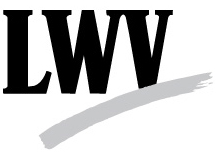 LEAGUE OF WOMEN VOTERS OF TEXASEDUCATION FUND1212 Guadalupe St. #107Austin, Texas 78701-1800512-472-1100For state use only:Project #       Supervisor        Approved        Disapproved        Cancelled      LWV of      LWV of      Project Name      Project Name      Project Name      Anticipated start date   /  /  Respond by   /  /  Respond by   /  /  Anticipated completion date   /  /  Anticipated completion date   /  /  Local project director      Local project director      Local project director      Local project director      Local project director      Email      Day phone    -   -    Day phone    -   -    Day phone    -   -    Evening phone    -   -    Address      Address      Address      Address      Address      Describe proposed project. Explain plans for execution, including distribution of any printed material. Be specific about ways the public will be educated regarding government or public policy issues. Use additional page if necessary.Describe proposed project. Explain plans for execution, including distribution of any printed material. Be specific about ways the public will be educated regarding government or public policy issues. Use additional page if necessary.Describe proposed project. Explain plans for execution, including distribution of any printed material. Be specific about ways the public will be educated regarding government or public policy issues. Use additional page if necessary.Describe proposed project. Explain plans for execution, including distribution of any printed material. Be specific about ways the public will be educated regarding government or public policy issues. Use additional page if necessary.Describe proposed project. Explain plans for execution, including distribution of any printed material. Be specific about ways the public will be educated regarding government or public policy issues. Use additional page if necessary.Describe proposed project. Explain plans for execution, including distribution of any printed material. Be specific about ways the public will be educated regarding government or public policy issues. Use additional page if necessary.Describe proposed project. Explain plans for execution, including distribution of any printed material. Be specific about ways the public will be educated regarding government or public policy issues. Use additional page if necessary.Describe proposed project. Explain plans for execution, including distribution of any printed material. Be specific about ways the public will be educated regarding government or public policy issues. Use additional page if necessary.Expenses and Income must be equal.Expenses and Income must be equal.Expenses and Income must be equal.Expenses and Income must be equal.Expenses and Income must be equal.Expenses and Income must be equal.Expenses and Income must be equal.Criteria for Approval Sources of IncomeSources of IncomeSources of IncomeSources of IncomeProject ExpensesProject ExpensesProject ExpensesMust be in a government or public policy area of concern.Must be purely educational, with all sides of the issues fairly presented.Must be factual, with no conclusions drawn from the facts.Must not duplicate efforts of another organization.Must be of value to others besides LWV members.Must not have been started; it can begin only after approval is received.From LL Ed Funds already on deposit:$$     .  $     .  Must be in a government or public policy area of concern.Must be purely educational, with all sides of the issues fairly presented.Must be factual, with no conclusions drawn from the facts.Must not duplicate efforts of another organization.Must be of value to others besides LWV members.Must not have been started; it can begin only after approval is received.Additional sources:$     .  Must be in a government or public policy area of concern.Must be purely educational, with all sides of the issues fairly presented.Must be factual, with no conclusions drawn from the facts.Must not duplicate efforts of another organization.Must be of value to others besides LWV members.Must not have been started; it can begin only after approval is received.$$     .  $     .  Must be in a government or public policy area of concern.Must be purely educational, with all sides of the issues fairly presented.Must be factual, with no conclusions drawn from the facts.Must not duplicate efforts of another organization.Must be of value to others besides LWV members.Must not have been started; it can begin only after approval is received.$$     .  $     .  Must be in a government or public policy area of concern.Must be purely educational, with all sides of the issues fairly presented.Must be factual, with no conclusions drawn from the facts.Must not duplicate efforts of another organization.Must be of value to others besides LWV members.Must not have been started; it can begin only after approval is received.$$     .  $     .  Must be in a government or public policy area of concern.Must be purely educational, with all sides of the issues fairly presented.Must be factual, with no conclusions drawn from the facts.Must not duplicate efforts of another organization.Must be of value to others besides LWV members.Must not have been started; it can begin only after approval is received.$$     .  $     .  Must be in a government or public policy area of concern.Must be purely educational, with all sides of the issues fairly presented.Must be factual, with no conclusions drawn from the facts.Must not duplicate efforts of another organization.Must be of value to others besides LWV members.Must not have been started; it can begin only after approval is received.$$     .  $     .  Must be in a government or public policy area of concern.Must be purely educational, with all sides of the issues fairly presented.Must be factual, with no conclusions drawn from the facts.Must not duplicate efforts of another organization.Must be of value to others besides LWV members.Must not have been started; it can begin only after approval is received.$$     .  $     .  Must be in a government or public policy area of concern.Must be purely educational, with all sides of the issues fairly presented.Must be factual, with no conclusions drawn from the facts.Must not duplicate efforts of another organization.Must be of value to others besides LWV members.Must not have been started; it can begin only after approval is received.Total income:$$     .  Total expenses:$     .    /  /    /  /    /  /  Signature of Local League PresidentSignature of Local League PresidentSignature of Local League PresidentSignature of Local League PresidentSignature of Local League PresidentDateDateDate